Friday Night Lights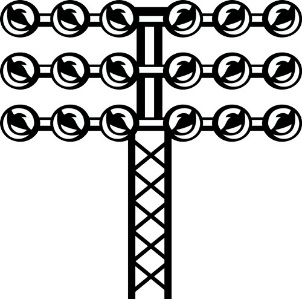 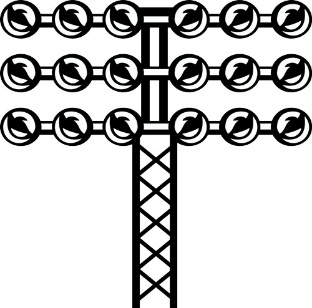 2018Date: Friday, August 24th 2018Meet Schedule:4:30pm Packet pick-up & registration5:00pm Kids/Family 1 mile fun run5:30pm Community 2 mile Open Race6:00pm HS Boys’ 2 mile Open Race6:30pm HS Girls’ 2 mile Open Race7:00pm Boys’ 9th grade 2 mile7:25pm Girls’ JV 2 mile7:50pm Boys’ JV 4k8:15pm Girls’ Varsity B Race 2 mile8:35pm Boys’ Varsity B Race 4k9:00pm Girls’ Varsity A Race 2 mile9:30pm Boys’ Varsity A Race 4kLocation: Bear Branch Fields, The Woodlands, TXDirections: I-45 to The Woodlands; Exit Research Drive. Bear Branch Fields are located on your left approximately 3 miles from the interstate. See meet website for detailed directions and a map.Course: 4k & 2milesCost: Boys’ Teams…$100; Girls’ Teams… $100; (Maximum fee of $200 per school)**Note: We are NOT in the Athletic Director’s Agreement. This is a Booster Club sponsored meet, so EVERY school must pay to participate. Please make checks payable to TWHS Girls’ XC Booster Club. If you send checks via mail, please address them to: The Woodlands High School, c/o Girls’ CC- Noel Hansen; 6101 Research Forest Dr., The Woodlands, TX 77381.*Refund Policy: Please understand that we cannot control the weather, and any meet fees will not be refunded if cancellation is deemed necessary for the safety of our athletes.Entries: Entries must be submitted through www.directathletics.com by Wednesday, Aug. 22rd. Teams will be limited to 12 runners in all but the open races. Open races are unlimited. You may enter as many athletes as you wish in the open.All races will be chip-timed. Please note there will be separate open races for boys and girlsAwards/Results: Results will be tabulated at the end of each race and posted shortly thereafter. Results will also be posted on the website: txmilesplit.com Awards will be given to the top 2 teams in each division, as well as the top 15 finishers in each race. An awards ceremony will be held at the completion of the meet.Parking/Concessions/T-shirts: Parking is free and easily accessible, and there will be plenty of space to set up team tents and camps. We will also have a concession stand, with refreshments and snacks, along with meet T-shirts on sale for a nominal fee. We hope that you will be able to attend and to help make this the best meet yet! If you have any questions please call or text Head Coach Noel Hansen at 832-577 4077(cell) or email: nhansen@conroeisd.net